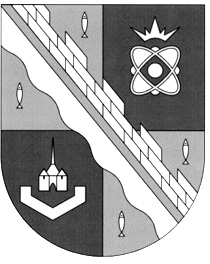 администрация МУНИЦИПАЛЬНОГО ОБРАЗОВАНИЯ                                        СОСНОВОБОРСКИЙ ГОРОДСКОЙ ОКРУГ  ЛЕНИНГРАДСКОЙ ОБЛАСТИпостановлениеот 20/02/2018 № 461О порядке общественного обсуждения проектов документов стратегического планированияСосновоборского городского округаВ целях выполнения требований статьи 13 Федерального закона от 28.06.2014 № 172-ФЗ «О стратегическом планировании в Российской Федерации», в соответствии с Федеральным законом от 06.10.2003 № 131-ФЗ «Об общих принципах организации местного самоуправления в Российской Федерации», постановлением Правительства Российской Федерации от 30.12.2016 № 1559 «Об утверждении правил общественного обсуждения проектов документов стратегического планирования по вопросам, находящимся в ведении Правительства Российской Федерации, с использованием федеральной информационной системы стратегического планирования», администрация Сосновоборского городского округа постановляет:1. Утвердить Порядок общественного обсуждения проектов документов стратегического планирования муниципального образования Сосновоборский городской округ Ленинградской области (приложение).2. Руководителям отраслевых (функциональных) органов администрации, в том числе с правами юридического лица, руководствоваться данным Порядком при разработке и проведении общественного обсуждения проектов документов стратегического планирования.3. Начальнику пресс-центра администрации разместить настоящее постановление на официальном сайте Сосновоборского городского округа.4. Начальнику общего отдела администрации обнародовать настоящее постановление на электронном сайте городской газеты «Маяк». 5. Настоящее постановление вступает в силу со дня официального обнародования.6. Контроль исполнения настоящего распоряжения возложить на первого заместителя главы администрации В.Е. Подрезова.Глава администрацииСосновоборского городского округа					      В.Б.СадовскийИсп. Удовик Г.В.Тел. 62835; ЛЕУтвержденпостановлением администрацииСосновоборского городского округаот  20/02/2018 № 461(приложение)Порядокобщественного обсуждения проектов документов стратегического планирования муниципального образования Сосновоборский городской округ Ленинградской области1. Настоящий Порядок применяется при общественном обсуждении следующих проектов документов стратегического планирования, разработка и утверждение которых осуществляется администрацией Сосновоборского городского округа:а) проект плана реализации стратегии социально-экономического развития Сосновоборского городского округа;б) проект прогноза социально-экономического развития Сосновоборского городского округа на долгосрочный период;в) проект бюджетного прогноза Сосновоборского городского округа на долгосрочный период;г) проект прогноза социально-экономического развития Сосновоборского городского округа на среднесрочный период;д) проекты муниципальных программ Сосновоборского городского округа.2. Общественному обсуждению подлежат проекты вновь разрабатываемых документов стратегического планирования. Проекты нормативных правовых актов о внесении изменений в ранее утвержденные документы стратегического планирования не относятся к документам стратегического планирования и не подлежат процедуре общественного обсуждения.3. Срок общественного обсуждения проектов документов стратегического планирования (далее – проекты документов) составляет 15 календарных дней.4. Общественное обсуждение проектов документов проводится администрацией Сосновоборского городского округа с использованием информационно-телекоммуникационной сети «Интернет» и информированием населения округа о проводимом общественном обсуждении посредством городской газеты «Маяк».5. Для опубликования в газете «Маяк» информационного сообщения руководитель отраслевого (функционального) органа администрации, ответственный за разработку проекта документа, направляет начальнику общего отдела администрации служебную записку с просьбой опубликовать в газете «Маяк» информационное сообщение следующего содержания:«Администрация Сосновоборского городского округа проводит общественное обсуждение проекта                    (указывается наименование документа)                         . С проектом можно ознакомиться на официальном сайте округа в сети «Интернет» по адресу: http://www.sbor.ru/  в разделе «Экономика/Проекты документов». Замечания и предложения принимаются в течение 15 календарных дней с даты публикации данного сообщения по электронной почте: admsb@meria.sbor.ru , либо по адресу: ул. Ленинградская, д. 46. Протокол общественного обсуждения, содержащий перечень рассмотренных предложений с указанием позиции администрации, будет размещен на официальном сайте округа в разделе «Экономика/Проекты документов» в течение 10 календарных дней по окончании общественного обсуждения».6. До опубликования информационного сообщения в газете «Маяк», для размещения проекта документа в сети «Интернет» в целях проведения общественного обсуждения, руководитель отраслевого (функционального) органа администрации, ответственный за разработку проекта документа, направляет разработанный проект в электронном виде со служебной запиской по системе электронного документооборота (СЭД) начальнику отдела экономического развития администрации.7. Служебная записка, прилагаемая к проекту документа, должна содержать:- наименование направляемого на общественное обсуждение проекта документа;- дату начала общественного обсуждения, соответствующую ожидаемой дате публикации информационного сообщения в газете «Маяк»;- дату окончания общественного обсуждения, равную ожидаемой дате публикации в газете «Маяк», плюс 14 календарных дней.8. Начальник отдела экономического развития организует размещение проекта документа в Государственной автоматизированной информационной системе «Управление» и на официальном сайте Сосновоборского городского округа http://www.sbor.ru/ в разделе «Экономика/Проекты документов», с указанием отраслевого (функционального) органа администрации, ответственного за разработку проекта документа, времени начала и окончания общественного обсуждения, адреса для направления предложений по обсуждаемым проектам документов: по электронной почте: admsb@meria.sbor.ru , либо по адресу: ул. Ленинградская, д. 46.9. Предложения по проекту документа, поданные в ходе общественного обсуждения, носят рекомендательный характер для администрации округа.10. Отраслевой (функциональный) орган администрации, ответственный за разработку проекта документа, обязан рассмотреть все предложения, поступившие в установленный для обсуждения срок. Не подлежат рассмотрению предложения, содержащие нецензурные или оскорбительные выражения.11. По итогам общественного обсуждения отраслевой (функциональный) орган администрации, ответственный за разработку проекта документа, составляет протокол общественного обсуждения, содержащий перечень рассмотренных предложений с указанием позиции администрации, и не позднее 7 календарных дней после окончания общественного обсуждения направляет протокол, подписанный заместителем главы администрации, курирующим данное направление, по системе электронного документооборота начальнику отдела экономического развития для размещения на официальном сайте Сосновоборского городского округа http://www.sbor.ru/ в разделе «Экономика/Проекты документов».12. Откорректированный (при необходимости) по итогам общественного обсуждения проект документа направляется отраслевым (функциональным) органом администрации, ответственным за разработку проекта документа, на согласование и утверждение (одобрение) по системе электронного документооборота в соответствии с инструкцией по делопроизводству в администрации Сосновоборского городского округа, а также, при необходимости, на проведение оценки регулирующего воздействия в соответствии с постановлением администрации от 08.11.2016 № 2497 «Об утверждении порядка проведения процедур оценки регулирующего воздействия проектов муниципальных нормативных правовых актов и экспертизы муниципальных нормативных правовых актов муниципального образования Сосновоборский городской округ Ленинградской области, затрагивающих вопросы осуществления предпринимательской и инвестиционной деятельности» (с изменениями).